LIFESPAN Bulletin Notes, April 2023																																																						      April 1, 2 		Right to Life-LIFESPAN		Be The Change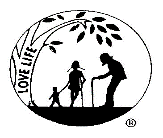 LIFESPAN’s originally scheduled Be The Change event was cancelled due power failure at Auburn Hills Christian Community church.  The storms that weekend disappointed many people including the 97 folks who were going to attend!  HOWEVER, we have been able to reschedule the event for April 28th and 29th!!!  Everything about the event remains the same, except the date.  If you were scheduled to come and want to come on the new date, please call the office, 248-816-1546 so we can get your spot reserved.															      April 8,9		Right to Life-LIFESPAN	Happy EasterThe Easter season has long been a representation of new life—new life in our churches, in our relationship with God, in our personal lives.  LIFESPAN wishes you all a joyful experience in this new, and renewed, season of Life.															      April 15, 16	Right to Life-LIFESPAN	Revive the ERA?Some legislators in Washington have decide that the Equal Rights Amendment should be revived.  Many of you will remember the efforts in the ‘70s and ‘80s that sought to amend the US Constitution with a so called Equal Rights Amendment.  In spite of hundred hours of debate and legally suspect time extensions, the measure ultimately failed.  New laws have been enacted since then that address most of the issues in the ERA—except one, abortion.  Seeking yet another way to provide for the destruction of the lives of unborn babies, efforts are now being made to pretend the ERA did not fail and to push for its passage once more.  No effort is being spared to make the destruction of unborn babies a United States value.  For more information, please call the LIFESPAN office, 248-816-1546.April 22,23        	Right to Life-LIFESPAN    Ultrasound Images Intimidating? A former president of NARAL pro-choice America, said Crisis Pregnancy Centers use ultrasound images to “intimidate” women. Clearly this is an effort to sidestep true informed consent for a women making a life and death decision.  Perhaps their fear is that an ultrasound would reveal that the unborn child is much more than a clump of cells.	       April 29, 30    Right to Life-LIFESPAN	We Are Being Cancelled!Pro-life websites are being removed without explanation.  People are being thrown out of national museums for wearing pro-life hats and shirts. Pro-life people, testifying before governmental committees are limited as to time and number.  Pro-abortion people are not limited.  Pro-life people are being called terrorists.  Faith communities, particularly Catholic, are identified as domestic terrorist organizations by FBI and the Department of Justice.  The Attorney General of the US has said that more pro-life protesters are arrested more than pro-abortion vandals because the vandals operate in the dark and are hard to see. Prolife folks who pray before an abortion clinic work in the daylight and easier to see. How many times have you held your tongue when friends or families speak approvingly about abortion because you don’t want to “make waves”?  SILENCE IS ACCEPTANCE!  Do not allow yourself to be cancelled.  Freedom of speech is a constitutional right—don’t let anyone take it away.  For more information, please call the LIFESPAN office, 248-816-1546.